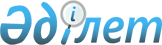 О переименовании составных частей села Прапорщиково и села Уварово Иртышского сельского округа Глубоковского района Восточно-Казахстанской областиРешение акима Иртышского сельского округа Глубоковского района Восточно-Казахстанской области от 26 декабря 2019 года № 8. Зарегистрировано Департаментом юстиции Восточно-Казахстанской области 30 декабря 2019 года № 6465
      Примечание ИЗПИ.

      В тексте документа сохранена пунктуация и орфография оригинала.
      В соответствии с подпунктом 4) статьи 14 Закона Республики Казахстан от 8 декабря 1993 года "Об административно-территориальном устройстве Республики Казахстан", пунктом 2 статьи 35 Закона Республики Казахстан от 23 января 2001 года "О местном государственном управлении и самоуправлении в Республике Казахстан", на основании заключений Восточно-Казахстанской областной ономастической комиссии от 28 августа 2018 года и 26 ноября 2018 года, и с учҰтом мнения населения, аким Иртышского сельского округа РЕШИЛ:
      1. Переименовать следующие составные части села Прапорщиково Иртышского сельского округа Глубоковского района:
      улицу Советская на улицу Мерей;
      улицу Кирова на улицу Атамекен;
      улицу Ленина на улицу Отан;
      улицу Октябрьская на улицу Утренняя.
      2. Переименовать следующие составные части села Уварово Иртышского сельского округа Глубоковского района:
      улицу Ленина на улицу Қазақстан;
      улицу Советская на улицу Жаңа жол;
      улицу Кирова на улицу Болашақ.
      3. Государственному учреждению "Аппарат акима Иртышского сельского округа Глубоковского района Восточно-Казахстанской области" в установленном законодательством Республики Казахстан порядке обеспечить:
      1) государственную регистрацию настоящего решения в Департаменте юстиции Восточно-Казахстанской области;
      2) в течение десяти календарных дней после государственной регистрации настоящего постановления направление его копии на официальное опубликование в периодические печатные издания, распространяемые на территории Глубоковского района;
      3) размещение настоящего решения на интернет-ресурсе Глубоковского районного акимата после его официального опубликования.
      4. Контроль за исполнением данного решения оставляю за собой.
      5. Настоящее решение вводится в действие по истечении десяти календарных дней после дня его первого официального опубликования.
					© 2012. РГП на ПХВ «Институт законодательства и правовой информации Республики Казахстан» Министерства юстиции Республики Казахстан
				
      Аким Иртышского сельского округа 

Е. Жумагулов
